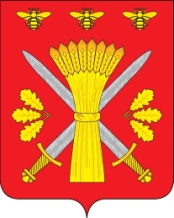 РОССИЙСКАЯ ФЕДЕРАЦИЯОРЛОВСКАЯ ОБЛАСТЬАДМИНИСТРАЦИЯ ТРОСНЯНСКОГО РАЙОНАПОСТАНОВЛЕНИЕот 12 апреля  2021г.                                                                                      № 91             с.Тросна  Об общественной комиссии Троснянского района по организации и проведению рейтингового голосования по выбору общественных территорий, подлежащих благоустройству в первоочередном порядкеВ целях организации и проведения рейтингового голосования по выбору общественных территорий, подлежащих благоустройству в первоочередном порядке (далее также-рейтинговое голосование, голосование), руководствуясь п.7 Постановления Правительства Орловской области от 31 января 2019 года №46 «Об утверждении Порядка организации и проведения рейтингового голосования по выбору общественных территорий, подлежащих благоустройству в первоочередном порядке», Письмом Министерства строительства и жилищно-коммунального хозяйства РФ от 26.12.2018 года №51886-ВЯ/06 «О рекомендациях по организации рейтингового голосования в ходе реализации федерального проекта "Формирование комфортной городской среды"(разд.2) п о с т а н о в л я ю:         1.Возложить функции по организации рейтингового голосования на Общественную комиссию о мерах по реализации на территории Троснянского сельского поселения муниципальной программы  «Формирование комфортной городской среды на территории села Тросна на 2018 - 2024 годы» (далее-Комиссия), утвержденную постановлением от 28 января 2019 года №9. 2.Включить в состав Комиссии главного специалиста- строителя отдела архитектуры, строительства и ЖКХ администрации Троснянского района Волкову Н.Н. как члена комиссии. 3. Комиссии до 26 апреля 2021 года организовать и провести информационную кампанию по организации и проведению рейтингового голосования в онлайн-формате на единой федеральной платформе для онлайн-голосования граждан 57.gorodsreda.ru.         4.Контроль за исполнением настоящего постановления оставляю за собой.5.Настоящее постановление вступает в силу с момента официального обнародования.Глава района                                                                                 А.И. Насонов